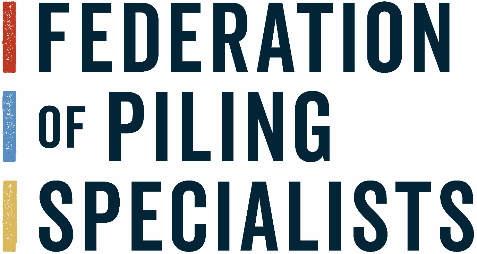 A meeting of the Sustainability Committee to be held Thursday 10th March 2022 from 09:30-11:30 (CET) via TeamsAgenda Apologies  FPS Administrator Approval of the minutes from the meeting held on Friday 4th February 2022AllMatters Arising: FPS Charter Update Quarterly Meeting Update SN, LDTask Group updatesCarbon MetricsLow carbon materialsMachinery & biofuelsRe-use of pilesReduction of Water use Circular EconomyEarly Careers Collaboration SNFPS sustainability auditLD, CJAny Other Business ALLDate of Next Meeting